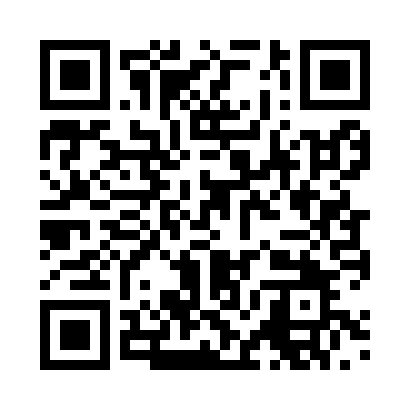 Prayer times for Baar, GermanyWed 1 May 2024 - Fri 31 May 2024High Latitude Method: Angle Based RulePrayer Calculation Method: Muslim World LeagueAsar Calculation Method: ShafiPrayer times provided by https://www.salahtimes.comDateDayFajrSunriseDhuhrAsrMaghribIsha1Wed3:415:541:115:118:3010:332Thu3:385:521:115:128:3110:363Fri3:355:501:115:128:3210:384Sat3:325:491:115:138:3410:415Sun3:305:471:115:148:3510:436Mon3:275:451:115:148:3710:467Tue3:245:441:115:158:3810:488Wed3:215:421:115:158:4010:519Thu3:185:411:115:168:4110:5310Fri3:155:391:115:168:4210:5611Sat3:135:381:115:178:4410:5812Sun3:105:371:105:178:4511:0113Mon3:075:351:105:188:4611:0414Tue3:045:341:105:188:4811:0615Wed3:015:331:115:198:4911:0916Thu2:585:311:115:198:5011:1117Fri2:555:301:115:208:5211:1418Sat2:545:291:115:208:5311:1719Sun2:545:281:115:218:5411:1920Mon2:535:261:115:218:5611:2021Tue2:535:251:115:228:5711:2122Wed2:525:241:115:228:5811:2123Thu2:525:231:115:238:5911:2224Fri2:525:221:115:239:0011:2325Sat2:515:211:115:249:0111:2326Sun2:515:201:115:249:0311:2427Mon2:515:201:115:249:0411:2428Tue2:515:191:115:259:0511:2529Wed2:505:181:125:259:0611:2530Thu2:505:171:125:269:0711:2631Fri2:505:161:125:269:0811:26